Tartalék légszűrők FF 10Csomagolási egység: 5 darabVálaszték: B
Termékszám: 0093.0377Gyártó: MAICO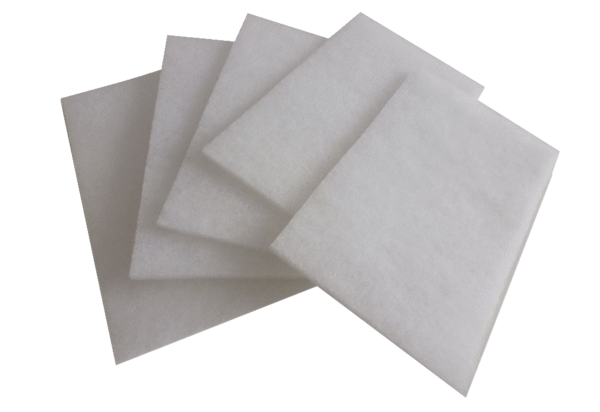 